Мамай негізгі орта мектебінің әкімшілік тізімі №Аты-жөніФото 3*4ЛауазымыЖұмыс және ұялы телефоныҚабылдау күндеріЭлектрондық пошта1.Рамазанова Самал Тулешевна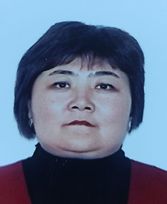 Мектеп директоры87163924775, 87711667937Дүйсенбі-жұма 16:00-17:00samal.nurabaeva@mail.ru2.Хойчбай Ермурат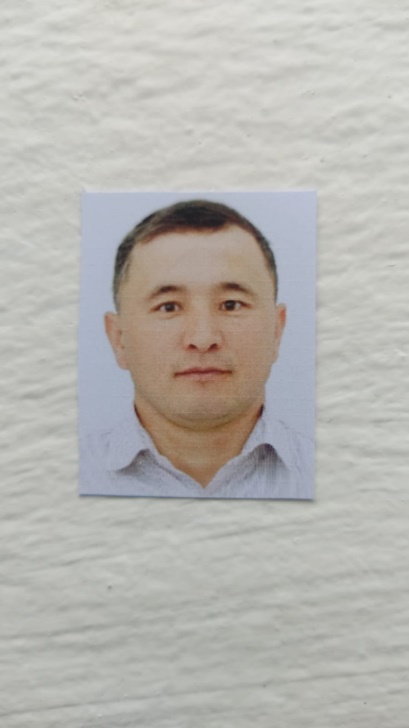 Оқу ісінің меңгерушісі87163924775, 87056765100Сәрсенбі 16:00-17:00koihbai@mail.ru3.Қуат Тілеуберді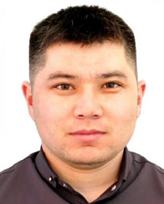 Тәрбие ісінің меңгерушісі87163924775,87762139341Сейсенбі 16:00-17:00tolikkuat@gmail.com